ДОГОВОР № ___УПРАВЛЕНИЯ МНОГОКВАРТИРНЫМ ДОМОМг. Москва								                      «29» марта 2022 г.Общество с ограниченной ответственностью «СервисГрад», именуемое в дальнейшем «Управляющая организация», в лице Генерального директора Савельева Владимира Владимировича, действующего на основании Устава, с одной стороны, и Собственник/и (субъект/ы права) _______________________________________________,(ФИО/наименование юридического лица)____________________________________________________________________________________(вид права)__________________________________________________________________________________,(ФИО и дата рождения иных субъектов права)являющийся собственником/ами, далее – «Собственник», на основании ___________________________________ № ___-___  __________, от «____» _________ _______ г.,_______________________________________________________________________________,(объект права)расположенной по адресу: г. Москва, шоссе Энтузиастов, д. 11А, корп. 3, кв. (помещение) № ____, при совместном упоминании именуемые «Стороны», в целях осуществления деятельности по управлению Многоквартирным домом, далее – МКД, расположенным по вышеуказанному адресу, на основании Решения общего собрания собственников помещений МКД (Протокол № 1-2022 от 28.03.2022), заключили настоящий Договор управления МКД, далее – Договор, о нижеследующем:1. ОБЩИЕ ПОЛОЖЕНИЯУсловия настоящего Договора являются одинаковыми для всех собственников помещений в МКД.При выполнении условий настоящего Договора Стороны руководствуются Конституцией Российской Федерации, Гражданским кодексом Российской Федерации, Жилищным кодексом Российской Федерации, Правилами содержания общего имущества в МКД, утвержденными Правительством Российской Федерации, иными положениями гражданского законодательства Российской Федерации, нормативными и правовыми актами субъекта Российской Федерации.Собственнику помещений в МКД на праве общей долевой собственности, принадлежит общее имущество в МКД.  Помещение – жилое/нежилое помещение, находящееся во владении, пользовании или распоряжении.Плата за помещение предусматривает оплату услуг и работ по управлению МКД, организации и выполнению работ по содержанию и текущему ремонту общего имущества в МКД, придомовой территории, включенной в состав общего имущества.ПРЕДМЕТ ДОГОВОРАВ соответствии с условиями настоящего Договора, Управляющая организация обязуется в течение срока действия настоящего Договора, за плату оказывать услуги и выполнять работы по надлежащему управлению, содержанию и текущему ремонту общего имущества в МКД, предоставлять коммунальные услуги Собственнику, осуществлять иную направленную на достижение целей управления МКД деятельность, а Собственник обязуется оплачивать эти услуги в порядке, размере и сроки, установленные настоящим Договором. Перечень услуг и работ, необходимый для обеспечения надлежащего содержания общего имущества в МКД, а также правила по оказанию услуг и выполнению работ, необходимых для обеспечения надлежащего состояния имущества в МКД, определяются ПП РФ № 290 от 03.04.2013 г. «О минимальном перечне услуг и работ, необходимых для обеспечения надлежащего содержания общего имущества в многоквартирных домах», а также Постановлением Госстроя РФ № 170 от 27.09.2003 г. «Об утверждении Правил и норм технической эксплуатации жилищного фонда», и иными нормативно-правовыми актами Российской Федерации, действующими на дату оказания услуг.2.3.	Вопросы проведения работ по капитальному ремонту вышеуказанного МКД, настоящим Договором не регулируются. 2.4.	Характеристика МКД на момент заключения Договора:адрес МКД – г. Москва, шоссе Энтузиастов, д. 11А, корп. 3;год постройки – 2000;этажность наземной/подземной части – 17;общая площадь – 13743 кв.м.;жилая площадь – 12744 кв.м.;количество подъездов – 4;количество квартир – 222;дата начала управления – 01.05.2022 г.2.5.	В состав общего имущества МКД, в отношении которого осуществляется управление, включаются:помещения в МКД, не являющиеся частями квартир и предназначенные для обслуживания более одного жилого и (или) нежилого помещения в этом МКД;межквартирные лестничные площадки;лестницы;лифты, лифтовые и иные шахты;коридоры;чердаки;технические этажи (включая построенные за счет средств собственников помещений встроенные гаражи и площадки для автомобильного транспорта, мастерские, технические чердаки);технические подвалы, в которых имеются инженерные коммуникации, иное оборудование, обслуживающее более одного помещения;крыши;ограждающие несущие конструкции МКД (включая фундаменты, плиты перекрытий, несущие стены, балконные и иные плиты, несущие колонны и иные ограждающие несущие конструкции);ограждающие ненесущие конструкции МКД, обслуживающие более одного жилого и (или) нежилого помещения (включая окна и двери помещений общего пользования, перила, парапеты и иные ограждающие ненесущие конструкции);механическое, электрическое, санитарно-техническое и иное оборудование, находящееся в МКД за пределами или внутри помещений и обслуживающее более одного помещения (квартиры);земельный участок, на котором расположен МКД и границы которого определены на основании данных государственного кадастрового учета, с элементами озеленения и благоустройства;иные объекты, предназначенные для обслуживания, эксплуатации и благоустройства МКД, включая трансформаторные подстанции, тепловые пункты, предназначенные для обслуживания МКД, коллективные автостоянки, гаражи, детские и спортивные площадки, расположенные в границах земельного участка, на котором расположен МКД, при их наличии.внутридомовые инженерные системы холодного и горячего водоснабжения, состоящие из стояков, ответвлений от стояков до первого отключающего устройства, расположенного на ответвлениях от стояков, указанных отключающих устройств, коллективных (общедомовых) приборов учета холодной и горячей воды, первых запорно-регулировочных кранов на отводах внутриквартирной разводки от стояков, а также механического, электрического, санитарно-технического и иного оборудования, расположенного на этих сетях. В случае самовольной установки собственником помещения первого запорно-регулировочного крана ответственность, за последствия аварийной ситуации возлагается на Собственника;внутридомовая система отопления, состоящая из стояков, обогревающих элементов, регулирующей и запорной арматуры, коллективных (общедомовых) приборов учета тепловой энергии, а также другого оборудования, расположенного на этих сетях;внутридомовая система электроснабжения, состоящая из вводных шкафов, вводно-распределительных устройств, аппаратуры защиты, контроля и управления, коллективных (общедомовых) приборов учета электрической энергии, этажных щитков и шкафов, осветительных установок помещений общего пользования, электрических установок систем дымоудаления, систем автоматической пожарной сигнализации внутреннего противопожарного водопровода, грузовых, пассажирских и пожарных лифтов, автоматически запирающихся устройств дверей подъездов МКД, сетей (кабелей) от внешней границы, до индивидуальных, общих (квартирных) приборов учета электрической энергии, а также другого электрического оборудования, расположенного на этих сетях и прочее общее имущество МКД.Вышеперечисленное имущество МКД принадлежит всем Собственникам вышеуказанного МКД, на праве общей долевой собственности. Обязанность по его содержанию и ремонту возлагается на Собственников и реализуется через внесение платы за содержание и текущий ремонт помещения.2.6.	Техническое состояние общего имущества МКД на момент заключения Договора: удовлетворительное.2.7.	Предельные сроки устранения неисправностей при выполнении текущего ремонта отдельных частей жилых домов и их оборудования, в т.ч. аварии, реализуются в соответствии с Постановлением Госстроя РФ № 170 от 27.09.2003 г. «Об утверждении Правил и норм технической эксплуатации жилищного фонда», и иными нормативно-правовыми актами Российской Федерации, действующими на дату оказания услуг.3. ПРАВА И ОБЯЗАННОСТИ СТОРОНУправляющая организация обязана:Осуществлять управление общим имуществом в МКД в соответствии с условиями настоящего Договора, в объемах, необходимых для нормального функционирования МКД в целом, руководствуясь Постановлением Правительства РФ от 06.05.2011 г. №354 «О предоставлении коммунальных услуг собственникам и пользователям помещений в многоквартирных домах», а также прочими нормами действующего законодательства РФ, в т.ч. Постановлением Правительства РФ № 290 от 03.04.2013 г. «О минимальном перечне услуг и работ, необходимых для обеспечения надлежащего содержания общего имущества в многоквартирных домах».Оказывать услуги и выполнять работы по содержанию и текущему ремонту общего имущества МКД в соответствии с требованиями действующих технических регламентов, стандартов, государственных санитарно-эпидемиологических и гигиенических правил и нормативов, и нормам действующего законодательства РФ, в интересах Собственников помещений, для обеспечения надлежащего содержания общего имущества МКД.Предоставлять жилищно-коммунальные услуги Собственнику помещения в МКД, а также членам семьи Собственника, нанимателям и членам их семей, иным пользователям помещений Собственника в МКД, в соответствии с обязательными требованиями, установленными Правилами предоставления коммунальных услуг в РФ, установленного качества и в необходимом объеме, безопасные для жизни и здоровья потребителей, не причиняющие вреда их имуществу, руководствуясь нормами действующего законодательства РФ. Плата за помещение и коммунальные услуги для Собственника помещения в МКД включает в себя перечень жилищно-коммунальных услуг определенный решением общего собрания собственников:1) за содержание и текущий ремонт:а) содержание общего имущества МКД;б) техническое обслуживание общих инженерных коммуникаций и технических устройств МКД;в) содержание придомовой территории (если располагается в границах земельного участка, на котором расположен МКД);г) услуги и работы по управлению МКД;2) взнос на капитальный ремонт (при наличии спец. счета);3) за коммунальные услуги включает в себя:а) холодное водоснабжение (при отсутствии прямого договора с ресурсоснабжающей организацией);б) горячее водоснабжение (при отсутствии прямого договора с ресурсоснабжающей организацией);в) водоотведение (при отсутствии прямого договора с ресурсоснабжающей организацией);г) теплоснабжение (при отсутствии прямого договора с ресурсоснабжающей организацией);д) вывоз ТКО (при отсутствии прямого договора с ресурсоснабжающей организацией);е) электроснабжение (при отсутствии прямого договора с ресурсоснабжающей организацией);4) Иные услуги, установленные общим собранием собственников помещений.Собственники нежилых помещений заключают прямые договоры с ресурсоснабжающими организациями, и производят оплату за коммунальные услуги напрямую. В случае отсутствия таких договоров, руководствуются положениями настоящего Договора управления, а также решением общего собрания собственников.В целях исполнения обязательств по настоящему Договору, заключить Договоры со специализированными обслуживающими и ресурсоснабжающими организациями, от своего имени в интересах Собственников. Устанавливать и фиксировать факты неисполнения или ненадлежащего исполнения ими договорных обязательств. Осуществлять приемку работ и услуг, выполненных и оказанных специализированными обслуживающими и ресурсоснабжающими организациями.Предоставлять иные услуги на основании решений общего собрания Собственников помещений МКД.Рассматривать предложения, заявления и жалобы Собственника или Председателя Совета дома, в т. ч. на действия (бездействие) специализированных обслуживающих и ресурсоснабжающих организаций, вести их учет, в установленные сроки принимать меры, необходимые для устранения указанных в них недостатков, вести учет устранения указанных недостатков. Не позднее 10 (десяти) рабочих дней со дня получения письменного обращения информировать обратившееся лицо (Собственника) о принятом решении по заявленному вопросу.По письменному запросу Председателя Совета дома, в течение 10 (десяти) рабочих дней предоставлять информацию, связанную с исполнением оказываемых работ и услуг по настоящему Договору.Принимать от Собственника плату за содержание и ремонт помещения, коммунальные услуги, капитальный ремонт (при наличии спец. счета), а также плату за дополнительные услуги в соответствии с решением общего собрания собственников помещений.Требовать от Собственника произвести полную оплату за содержание и ремонт помещения, а также плату за коммунальные и дополнительные услуги.В целях наиболее качественного исполнения настоящего Договора организовать информационную работу с Собственниками, в том числе: размещать в доступных для обозрения местах (на информационных стендах и т.п.) объявления, с указанием номеров телефонов диспетчерской и иных служб; именах ответственных должностных лиц, их телефонах, часах приема; информацию о размере платы за услуги и ее изменении; информацию о плановых отключениях, их продолжительности и причинах и т.п.Производить самостоятельно или с привлечением третьих лиц расчётно-информационное обслуживание, в рамках исполнения настоящего договора.Осуществлять начисление и сбор платы за предоставляемые дополнительные услуги в соответствии с Решением общего собрания собственников.Информировать в письменной форме Собственников об изменении размера платы за помещение пропорционально его доле в содержании и ремонте общего имущества, коммунальные услуги не позднее, чем через 10 рабочих дней со дня опубликования новых тарифов на коммунальные услуги и размера платы за помещение, установленной в соответствии с разделом 4 настоящего Договора, но не позже даты выставления платежных документов, путем размещения информации в специально отведенных местах.Обеспечивать Собственника и иных лиц, действующих по распоряжению доверенного лица Собственника или несущих с Собственником солидарную ответственность за помещение, справками установленного образца, копиями из финансового лицевого счета и (или) из домовой книги и иными, предусмотренные действующим законодательством, документами. Представлять интересы Собственников в органах государственной власти и местного самоуправления, контрольных, надзорных и иных органах, в судах, арбитражных судах, перед ресурсоснабжающими, обслуживающими и прочими организациями по вопросам, связанным с исполнением настоящего Договора.Систематически проводить технические осмотры общего имущества в МКД.Организовать круглосуточное аварийно-диспетчерское обслуживание МКД, устранять аварии, а также выполнять соответствующие заявки Собственника в нормативные сроки, установленные законодательством РФ.Обеспечить ввод в эксплуатацию установленных в помещении Собственника индивидуальных приборов учета холодной и горячей воды, путем составления акта ввода в эксплуатацию индивидуальных приборов учета. С момента ввода индивидуальных приборов учета холодной и горячей воды в эксплуатацию осуществлять расчеты с Собственником по индивидуальным приборам учета за услуги холодного, горячего водоснабжения и приема сточных вод, сбрасываемых в канализацию. Периодически контролировать правильность снятия Собственником показаний индивидуальных приборов учета воды путем составления акта снятия контрольных показаний ИПУ и при необходимости, выполнять корректировку платежей за холодное и горячее водоснабжение, прием сточных вод.Не позднее 5 (пяти) рабочих дней до начала проведения работ внутри помещения Собственника, согласовать с ним время доступа в помещение по указанным в Договоре телефону и адресу электронной почты с получением согласия Собственника или направить ему письменное почтовое уведомление о проведении работ внутри помещения в почтовый ящик Собственника или уведомлением, размещенном на информационном стенде.Участвовать во всех проверках и обследованиях МКД, в т.ч проводимых соответствующими контролирующими и проверяющими органами РФ, а также в составлении актов по факту проведенных проверок.В порядке, установленным Жилищным кодексом РФ, Управляющая организация обязана обеспечить свободный доступ к информации, в том числе в соответствии со Стандартом раскрытия информации.На основании письменной заявки Собственника направлять своего сотрудника для составления акта нанесения ущерба общему имуществу МКД или помещению(м) Собственника. Письменная заявка может подаваться в электронном виде путем направления сообщения на электронный адрес Info@servicegrad.com.Предоставлять Собственникам отчет о выполнении Договора за истекший календарный год в течение первого квартала, следующего за истекшим годом действия Договора. Отчет предоставляется Председателю Совета МКД в соответствии с действующим законодательством РФ.Оказать содействие уполномоченным организациям в установке и эксплуатации технических средств городских систем безопасности, диспетчерского контроля и учета, функционирование которых не связано с жилищными отношениями.Направлять Председателю Совета дома, при необходимости предложения о проведении капитального ремонта общего имущества в МКД. Передать техническую документацию (базы данных) и иные связанные с управлением домом документы с момента внесения изменений в реестр лицензий по управлению многоквартирными домами соответствующего субъекта РФ вновь выбранной Управляющей организации, товариществу собственников жилья либо жилищному кооперативу или иному специализированному потребительскому кооперативу – одному из собственников, указанному в решении общего собрания собственников о выборе способа управления МКД, или, если такой собственник не указан, любому собственнику помещения в доме. В рамках настоящего Договора совершать юридически значимые и иные действия, направленные на управление МКД.С момента заключения настоящего договора управления, предпринять все возможные правовые действия, в интересах собственников помещений МКД, по вопросу платы за отопление: правомерности применяемого тарифа и приведения тарифа в соответствие с установленными нормами действующего законодательства РФ.Выполнять иные действия для достижения цели по надлежащему исполнению условий Договора, в соответствии с жилищным и гражданским законодательством Российской Федерации.По решению общего собрания собственников помещений дома, производить работу по взиманию платы с владельцев нежилых помещений, разместивших рекламные конструкции на фасаде МКД. 70% собранных средств направлять на ремонт и содержание общего имущества собственников помещений по решению Совета дома.Производить работу по заключению договоров и взиманию платы с интернет-операторов и прочих коммерческих организаций, размещающих оборудование с использованием общего имущества (помещений) собственников. 70% собранных средств направлять на ремонт и содержание общего имущества собственников помещений по решению Совета дома.Управляющая организация вправе:3.2.1.	Самостоятельно определять порядок и способ выполнения своих обязательств по настоящему Договору.3.2.2.	В случае несоответствия данных, имеющихся у Управляющей организации с данными предоставленными Собственником, проводить перерасчет размера платы за коммунальные услуги по фактическому количеству в соответствии с положениями п. 4.4. настоящего Договора.3.2.3.	В порядке, установленном действующим законодательством, взыскивать с собственника помещения (должника) сумму основного долга за предоставленные жилищно-коммунальные услуги, пени, а также понесенные судебные расходы в том числе оплату услуг представителя.3.2.4.	Ежегодно готовить предложения по установлению на следующий год размера платы за содержание и ремонт общего имущества Собственников МКД на основании перечня работ и услуг по содержанию и ремонту общего имущества и сметы расходов к нему на предстоящий год и направлять их на рассмотрение и утверждение общего собрания собственников помещений. 3.2.5.	Заключить договор с соответствующими государственными структурами для возмещения разницы в оплате услуг (работ) по настоящему Договору, в том числе коммунальных услуг (отопление) для Собственников – граждан, плата которых законодательно установлена ниже платы по настоящему Договору в порядке, установленном нормативно-правовыми актами органов власти.3.2.6.	Поручать выполнение обязательств по настоящему договору подрядным организациям.3.2.7.	В случае возникновения аварийных ситуаций в помещении, грозящих повреждением общему имуществу МКД, другим жилым и нежилым помещениям (при невозможности связаться с Собственником помещения по указанным в п. 3.3.2 или п. 11 Договора телефонам и электронной почте, предоставленным контактам по месту работы или по постоянному месту жительства/пребывания Собственника, отличающемся от адреса МКД, что приводит к тому, что Собственник (или его представители на время отсутствия Собственника в городе более 24 часов) не может оперативно открыть принадлежащее ему помещение и устранить причину аварии), ликвидировать её собственными силами и всеми возможными средствами, включая, в случае необходимости, проникновение представителей Управляющей организации в помещение, при этом представителями Управляющей организации должны соблюдаться следующие требования:обеспечить присутствие уполномоченного сотрудника полиции;составление комиссионного Акта о вскрытии квартиры и описи находящегося в ней имущества;по завершении необходимых мероприятий, по ликвидации последствий аварии Собственник должен быть незамедлительно уведомлен, в т.ч. путем звонка/сообщения на указанный в п. 11 Договора телефон и направления письма на указанный в п. 11 Договора адрес электронной почты, либо контакты, предоставленные согласно п. 3.3.2 Договора, о том, что квартира закрыта и опечатана.3.2.8.	Определять размер платежей за холодную и горячую воду, канализацию, исходя из нормативов потребления коммунальных услуг в следующих случаях:повреждение приборов учета по вине Собственника;нарушения пломбы на приборах учета;недопуска Собственником уполномоченных представителей компании, обслуживающей индивидуальные приборы учета, в помещение для проведения ремонта, технического обслуживания, госповерки или контрольной проверки показаний индивидуальных приборов учета (недопуск должен быть подтвержден задокументированными попытками Управляющей организации связаться с Собственником, в т.ч. в порядке, предусмотренном п. 3.1.22 Договора);манипулирования Собственником показаниями индивидуальных приборов учета;3.2.9. Требовать от Собственника внеочередной метрологической поверки (проводимой за счет Управляющей организации) индивидуальных приборов учета воды при возникновении сомнений в достоверности измерений. 3.2.10. Требовать от Собственника замены неработоспособных индивидуальных приборов учета.3.2.11. Требовать в судебном порядке взыскания задолженности за предоставленные жилищно-коммунальные услуги. Собственник обязан:Своевременно и полностью вносить плату за помещение, коммунальные и дополнительные услуги с учетом всех пользователей услугами. Своевременно предоставлять Управляющей организации документы, подтверждающие права на льготы его и лиц, пользующихся его помещением(ями).При неиспользовании помещения(й) в МКД сообщать Управляющей организации (в т.ч. путем направления на электронный адрес Info@servicegrad.com) свои контактные телефоны и адреса почтовой связи, а также телефоны и адреса лиц, которые могут обеспечить доступ к помещениям Собственника при его отсутствии в городе более 24 часов.Использовать жилое/нежилое помещение, исключительно по его назначению для проживания/пользования, в соответствии с жилищным и гражданским законодательством РФ, в том числе:а) не производить перенос инженерных сетей;б) не устанавливать, не подключать и не использовать электробытовые приборы и машины мощностью, превышающей технологические возможности внутридомовой электрической сети, дополнительные секции приборов отопления; в) не осуществлять монтаж и демонтаж индивидуальных (квартирных) приборов учета ресурсов, т.е. не нарушать установленный в доме порядок распределения потребленных коммунальных ресурсов, приходящихся на помещение собственника и их оплаты, без согласования с Управляющей организацией;г) не использовать теплоноситель из системы отопления не по прямому назначению (использование сетевой воды из систем и приборов отопления на бытовые нужды);д) не допускать выполнение работ или совершение других действий, приводящих к порче помещений или конструкций строения, не производить переустройства или перепланировки помещений без согласования в установленном порядке. е) не загромождать подходы к инженерным коммуникациям и запорной арматуре, не загромождать и загрязнять своим имуществом, строительными материалами и (или) отходами эвакуационные пути и помещения общего пользования;ж) не допускать производства в помещении работ или совершения других действий, приводящих к порче общего имущества МКД;з) не использовать пассажирские лифты для транспортировки строительных материалов и отходов без упаковки;и) не использовать мусоропровод для строительного и другого крупногабаритного мусора, не сливать в него жидкие пищевые и другие жидкие бытовые отходы,к) не создавать повышенного шума в жилых помещениях и местах общего пользования;л) информировать Управляющую организацию о проведении работ по ремонту, переустройству и перепланировке помещения.м) предоставлять для проживания, сдавать в найм/аренду помещение собственника, в том числе иностранным гражданам в полном соответствии с  действующим законодательством РФ. В противном случае Собственник несет ответственность согласно законодательству РФ.При проведении Собственником работ по ремонту, переустройству и перепланировке помещения оплачивать вывоз крупногабаритных и строительных отходов сверх платы, установленной в соответствии с разделом 4 настоящего Договора.Предоставлять Управляющей организации в течение трех рабочих дней сведения:об изменении своих паспортных данных (реквизитов);об изменении количества граждан, проживающих в жилом(ых) помещении(ях) включая временно проживающих, а также о наличии у таких лиц льгот по оплате жилых помещений и коммунальных услуг для расчета размера их оплаты и взамодействия Управляющей организации с городским центром жилищных субсидий (собственники жилых помещений);об изменении объёмов потребления ресурсов в нежилых помещениях с указанием мощности и возможных режимах работы установленных в нежилом(ых) помещении(ях) потребляющих устройств водо-, электро- и теплоснабжения, и другие данные, необходимые для определения расчетным путем объемов (количества) потребления соответствующих коммунальных ресурсов и расчета размера их оплаты (собственники нежилых помещений).Сообщать Управляющей организации о выявленных неисправностях общего имущества в МКД.Допускать в помещение представителей Управляющей организации, должностных лиц предприятий и организаций, имеющих право на проведение работ с установками электро-, тепло-, водоснабжения, канализации, для устранения аварий, осмотра инженерного оборудования, приборов учета и контроля.В случае отказа в допуске в помещение представителей Управляющей организации вся ответственность за вред, причиненный третьим лицам вследствие невозможности устранения аварий, проведения регламентных и профилактических работ возлагается на Собственника.Привлекать к проведению ремонтно-отделочных работ (работ по осуществлению переоборудования и перепланировки квартиры), физических лиц и организации, имеющие соответствующие разрешения (лицензии), в случаях, если наличие разрешений (лицензий) предусмотрено действующим законодательством, за исключением проведения «косметического» ремонта. Собственник помещения с введёнными в эксплуатацию индивидуальными приборами учета, обязан с 18 числа до 24 числа каждого месяца подавать показания приборов учета Управляющей организации. В случае неподачи показаний приборов учета в вышеуказанный период времени, расчет за коммунальные услуги производится исходя из нормативов потребления коммунальных услуг. После подачи Собственником показаний индивидуальных приборов учета, в случае выявления переплаты, производится перерасчет.3.3.11. Если индивидуальные приборы учета с импульсным выходом выведены на единый комплекс учета энергопотребления жилого дома, то сведения о показаниях индивидуальных приборов учета снимаются представителем Управляющей организации самостоятельно.3.3.12.  Нести ответственность за сохранность и целостность приборов и узлов учета, пломб на них, за нарушение схемы учета воды.3.3.13. Сообщать представителю Управляющей организации не позднее 3-х суток, о дате и характере неисправности или повреждения квартирного прибора учета или повреждения пломбы.3.3.14. Не производить самостоятельную установку, ремонт и/или обслуживание квартирных приборов учета воды.Собственник имеет право:Осуществлять контроль выполнения Управляющей организацией ее обязательств по настоящему Договору.Получать жилищно-коммунальные услуги надлежащего качества, при необходимости привлекать для контроля качества выполняемых работ и предоставляемых услуг по настоящему Договору сторонние организации, специалистов, экспертов.  Привлекаемая для контроля организация, специалисты, эксперты должны иметь соответствующее поручение Собственника, оформленное в письменном виде.Требовать соразмерного изменения платы за помещение в случае не оказания части услуг и/или не выполнения части работ по управлению, содержанию и ремонту общего имущества в МКД.Требовать соразмерного изменения платы за коммунальные услуги при предоставлении коммунальных услуг ненадлежащего качества и (или) с перерывами, превышающими установленную продолжительность, в порядке, установленном Правилами предоставления коммунальных услуг гражданам, утвержденными Правительством Российской Федерации.Требовать от Управляющей организации предоставления ежегодного отчета о выполнении настоящего Договора.Потребовать от Управляющей организации ввести в эксплуатацию установленные в помещении Собственника индивидуальные приборы учета холодной и горячей воды.4. ЦЕНА ДОГОВОРА, РАЗМЕР ПЛАТЫ ЗА СОДЕРЖАНИЕ И РЕМОНТ ПОМЕЩЕНИЯ, КОММУНАЛЬНЫЕ И ДОПОЛНИТЕЛЬНЫЕ УСЛУГИ, ПОРЯДОК ЕЕ ВНЕСЕНИЯРазмер ставки на содержание и ремонт помещения МКД, может устанавливаться в соответствии с решениями Общих собраний собственников МКД, но на уровне, не менее рекомендуемого размера ставки на содержание и ремонт жилого помещения регулируемого законодательством РФ.Расчет ставки производится исходя из положений, утвержденных Протоколом общего собрания Собственников № 1-2022 от 28.03.2022 г.  и составляет:4.2.1.	Размер ставки на содержание и ремонт жилого помещения 31,89 руб. за 1 м2 в месяц с жилых и нежилых помещений, установленный Постановлением Правительства Москвы от 13.12.2016 г. № 848-ПП (ред. от 25.11.2020 г.), с возможностью изменения на основании нового Постановления Правительства Москвы, с внесением в единый платежный документ. Дополнительная услуга – «Домофон» в  размере 64 руб. 00 коп. в месяц с жилых помещений, с внесением в единый платежный документ.Размер платы за коммунальные услуги за ХВ и ГВ, а также за водоотведение, потребляемые в помещениях, оснащенных индивидуальными приборами учета, а также при наличии общедомового прибора учета, рассчитывается в соответствии с объемами фактического потребления коммунальных услуг. Расчет платы за ХВ и ГВ, а также за водоотведение в помещениях, не оборудованных индивидуальными приборами учета (ИПУ), производится на основании действующего законодательства РФ.Размер платы за коммунальные услуги рассчитывается по тарифам, установленным органами государственной власти и местного самоуправления в порядке, предусмотренным действующим законодательством РФ, для собственников нежилых помещений определяется договорами, заключенными с ресурсоснабжающими организациями.Расчет стоимости коммунальных услуг осуществляется в соответствии с тарифами, действующими на момент заключения Договора, и изменяется в соответствии с действующим законодательством РФ, субъекта РФ. Количество воды, полученной Собственником, определяется в соответствии с данными фактического потребления воды по показаниям общедомового и индивидуальными приборами учета холодной и горячей воды.Количество сточных вод, сбрасываемых в канализацию, принимается равным сумме фактических расходов горячей и холодной воды.Расчеты за полученную Собственником холодную и горячую воду и услуги канализации производятся по тарифам, утверждаемым органом государственной власти или местного самоуправления, полномочным утверждать соответствующие тарифы в месте оказания услуг.В период осуществления ремонта, замены, поверки индивидуального или коллективного прибора учета, объемы потребления холодной воды, горячей воды, отведенных бытовых стоков, электрической энергии, газа и тепловой энергии для расчета размера платы за коммунальные услуги исчисляются как среднемесячное потребление коммунальных ресурсов и среднемесячный объем отведенных бытовых стоков, определенные по указанному прибору за последние 6 (шести) месяцев, а если период работы индивидуального или коллективного  прибора учета составил меньше 6 (шести) месяцев, - то за фактический период работы прибора учета, но не выше нормативов потребления соответствующих коммунальных услуг.В случае неисправности индивидуального прибора учета (если в помещении объем потребления коммунальных ресурсов определяется несколькими приборами учета, то при неисправности хотя бы одного прибора учета) или по истечении срока его поверки, установленного изготовителем, если иное не установлено нормативными правовыми актами Российской Федерации, либо в случае нарушения целостности на нем пломб, расчеты производятся в соответствии с нормативами потребления коммунальных услуг.Плата за коммунальные услуги по индивидуальным приборам вносится, начиная с даты ввода в эксплуатацию приборов и узлов учета потребления воды.Плата за помещение в МКД, соразмерно доле занимаемого помещения и коммунальные, а так же дополнительные услуги, вносится ежемесячно до 10 (Десятого) числа месяца, следующего за истекшим месяцем.Плата за содержание и ремонт жилого помещения, коммунальные и дополнительные услуги вносится в установленные настоящим договором сроки на основании единых платежных документов (ЕПД).В выставляемом ЕПД указывается: расчетный счет, на который вносится плата, площадь помещения, количество проживающих (зарегистрированных) граждан, объем (количество) потребленных коммунальных ресурсов, установленные тарифы на коммунальные и дополнительные услуги, размер платы за содержание и ремонт жилого помещения, с учетом исполнения условий настоящего Договора, сумма перерасчета, задолженности Собственника по оплате жилых/нежилых помещений и коммунальных услуг за предыдущие периоды. В ЕПД также указываются суммы предоставленных субсидий на оплату жилых помещений и коммунальных услуг, размер предоставленных льгот и компенсаций расходов на оплату жилых помещений и коммунальных услуг, дата создания ЕПД.Собственники вносят плату за помещение, коммунальные и дополнительные услуги в соответствии с лицевым счетом или кодом плательщика, указываемыми в предоставленном к оплате ЕПД.Неиспользование помещений собственниками не является основанием невнесения платы за фактически оказываемые Управляющей организацией услуги и выполняемые работы.При временном отсутствии зарегистрированных граждан, проживающих в жилых помещениях внесение платы за холодное водоснабжение, горячее водоснабжение, электроснабжение и водоотведение при отсутствии в жилом помещении индивидуальных приборов учета по соответствующим видам коммунальных услуг осуществляется на основании предоставленного в Управляющую организацию заявления, от Собственника помещения, с приложением подтверждающих документов, на основании которого производится перерасчет по начислениям за подтвержденный период временного отсутствия зарегистрированных граждан в порядок предоставления указанного перерасчета – утвержден законодательством РФ. В случае оказания услуг и выполнения работ по содержанию и ремонту общего имущества в МКД, указанных в п. 3.1.4 настоящего Договора, ненадлежащего качества и (или) с перерывами, превышающими установленную продолжительность, т.е. не оказания части услуг и/или не выполнения части работ в МКД стоимость этих работ, уменьшается пропорционально количеству полных календарных дней нарушения от стоимости соответствующей услуги или работы в составе ежемесячной платы по содержанию и ремонту общего имущества в МКД в соответствии с Правилами содержания общего имущества в МКД, утвержденными Правительством Российской Федерации.Собственник не вправе требовать изменения размера платы, если оказание услуг и выполнение работ ненадлежащего качества и (или) с перерывами, превышающими установленную продолжительность, связано с устранением аварий, угрозы жизни и здоровью граждан, предупреждением ущерба их имуществу или вследствие действия обстоятельств непреодолимой силы.При предоставлении коммунальных услуг ненадлежащего качества и/или с перерывами, превышающими установленную продолжительность, размер платы за коммунальные услуги изменяется в порядке, установленном Правилами предоставления коммунальных услуг гражданам, утвержденными Правительством Российской Федерации.В случае изменения в установленном порядке тарифов на коммунальные услуги Управляющая организация применяет новые тарифы со дня вступления в силу соответствующего нормативного правового акта органов государственной власти и местного самоуправления.Собственник вправе осуществить авансовую оплату предоставляемых коммунальных услуг, обратившись в Управляющую организацию для предоставления услуги по формированию авансового ЕПД.Услуги Управляющей организации, не предусмотренные настоящим договором, выполняются за отдельную плату по взаимному соглашению сторон, оформленному в письменном виде.5. ОТВЕТСТВЕННОСТЬ СТОРОНВ случае неисполнения или ненадлежащего исполнения своих обязательств, предусмотренных настоящим Договором Стороны несут ответственность в соответствии с действующим законодательством Российской Федерации и настоящим Договором.Управляющая организация не несёт ответственность за ущерб, причинённый имуществу собственников в МКД, возникший в результате строительных недостатков и скрытых дефектов, выявленных при эксплуатации МКД.6. ОСУЩЕСТВЛЕНИЕ КОНТРОЛЯ ЗА ВЫПОЛНЕНИЕМ УПРАВЛЯЮЩЕЙОРГАНИЗАЦИЕЙ ЕЁ ОБЯЗАТЕЛЬСТВ ПО ДОГОВОРУ УПРАВЛЕНИЯ И ПОРЯДОК РЕГИСТРАЦИИ ФАКТА НАРУШЕНИЯ УСЛОВИЙ НАСТОЯЩЕГО ДОГОВОРАКонтроль над деятельностью Управляющей организации в части исполнения настоящего Договора осуществляется Собственником помещения или доверенными им лицами в соответствии с их полномочиями, Советом дома, а также соответствующими контролирующими и проверяющими органами РФ:Контроль осуществляется путем:подачи в письменном виде жалоб, претензий и прочих обращений для устранения выявленных дефектов с проверкой полноты и своевременности их устранения;составления актов о нарушении условий договора в соответствии с положениями п.6.3-6.6 настоящего раздела Договора;инициирования созыва внеочередного общего собрания Собственников для принятия решений по фактам выявленных нарушений и не реагированию Управляющей организации на обращения Собственника с уведомлением о проведении такого собрания (указанием даты, времени и места) Управляющую организацию;обращения в органы, осуществляющие государственный контроль над использованием и сохранностью жилищного фонда, его соответствия установленным требованиям для административного воздействия, обращения в другие инстанции согласно действующему законодательству.В случаях нарушения качества услуг и работ по содержанию и ремонту общего имущества в МКД или предоставления коммунальных услуг, а также причинения вреда жизни, здоровью и имуществу Собственника и/или проживающих в жилом помещении граждан, общему имуществу МКД, по требованию любой из сторон настоящего Договора составляется Акт о нарушении условий Договора в порядке, предусмотренном п.п. 6.3-6.5.Указанный Акт является основанием для уменьшения/увеличения ежемесячного размера платы Собственником за содержание и ремонт общего имущества в МКД в размере пропорциональном занимаемому помещению. Подготовка бланков акта осуществляется Управляющей организацией. При отсутствии бланков Акт составляется в произвольной форме.Акт составляется комиссией, которая должна состоять не менее чем из трех человек, включая представителей Управляющей организации (обязательно), Собственника (члена семьи Собственника, нанимателя, члена семьи нанимателя), подрядной организации, свидетелей (соседей) и других лиц. Акт должен содержать: дату и время его составления; дату, время и характер нарушения, его причин и последствий (факты причинения вреда жизни, здоровью и имуществу Собственника (нанимателя), описание (при наличии возможности их фотографирование или видеосъемку) повреждений имущества); все разногласия, особые мнения и возражения, возникшие при составлении акта; подписи членов комиссии и Собственника (члена семьи Собственника, нанимателя, члена семьи нанимателя).Акт составляется в присутствии Собственника (члена семьи Собственника, нанимателя, члена семьи нанимателя), права которого нарушены. При отсутствии Собственника (члена семьи Собственника, нанимателя, члена семьи нанимателя) акт проверки составляется комиссией без его участия с приглашением в состав комиссии независимых лиц (например, соседей, родственников). Акт проверки составляется комиссией не менее чем в двух экземплярах. Один экземпляр акта вручается Собственнику (члену семьи Собственника) под расписку.Принятые решения общего собрания Собственников о необходимости комиссионного обследования выполнения работ и услуг по договору являются для Управляющей организации обязательными. По результатам комиссионного обследования составляется соответствующий Акт, экземпляр которого должен быть предоставлен инициатору проведения общего собрания собственников.В случае причинения ущерба общему имуществу, Управляющей организацией также составляется дефектная ведомость. Если ущерб явился следствием действий (бездействия) Управляющей организации восстановительный ремонт имущества производится за счет средств и силами Управляющей организации. Если ущерб явился следствием действий (бездействия) Собственника, то Управляющая организация, на основании составленного акта и дефектной ведомости, вправе провести восстановительный ремонт своими силами, с последующим возмещением денежных средств виновной в причинении вреда стороной. В случае возникновения спора о виновности и размере ущерба спор передается на рассмотрение в суд.ПОРЯДОК ИЗМЕНЕНИЯ И РАСТОРЖЕНИЯ ДОГОВОРАИзменение и расторжение настоящего Договора осуществляется в порядке, предусмотренном действующим законодательством РФ.Стороны обязаны завершить финансовые расчеты в течение одного месяца с момента расторжения договора.ОСОБЫЕ УСЛОВИЯВсе споры, возникшие из Договора или в связи с ним, разрешаются сторонами путем переговоров. В случае, если стороны не могут достичь взаимного соглашения, споры и разногласия разрешаются в судебном порядке по заявлению одной из сторон.Если споры не будут разрешены путем переговоров, споры подлежат разрешению в порядке, установленном законодательством РФ. При этом все споры, связанные с исполнением настоящего Договора, в том числе по взысканию задолженности за предоставленные жилищно-коммунальные услуги, рассматриваются мировым судом или судом общей юрисдикции по месту нахождения имущества – многоквартирного дома.ОБСТОЯТЕЛЬСТВА НЕПРЕОДОЛИМОЙ СИЛЫ9.1. 	Любая Сторона, не исполнившая или ненадлежащим образом исполнившая обязательства в соответствии с настоящим Договором, несет ответственность, если не докажет, что надлежащее исполнение оказалось невозможным вследствие непреодолимой силы, то есть чрезвычайных и непредотвратимых при данных условиях обстоятельств. К таким обстоятельствам относятся:техногенные и природные катастрофы, не связанные с виновной деятельностью сторон договора, военные действия, террористические акты и иные, не зависящие от Сторон обстоятельства. При этом к таким обстоятельствам не относятся, в частности, нарушение обязанностей со стороны контрагентов Стороны договора, отсутствие на рынке нужных для исполнения товаров, отсутствие у Стороны договора необходимых денежных средств, банкротство Стороны договора.9.2.   Если обстоятельства непреодолимой силы действуют в течение более 2 (двух) месяцев, любая из Сторон вправе отказаться от дальнейшего выполнения обязательств по Договору, причем ни одна из сторон не может требовать от другой возмещения возможных убытков.9.3.  Сторона, оказавшаяся не в состоянии выполнить свои обязательства по Договору, обязана незамедлительно известить другую Сторону о наступлении или прекращении действия обстоятельств, препятствующих выполнению этих обязательств.СРОК ДЕЙСТВИЯ ДОГОВОРАДоговор заключен на 1 (один) год, и распространяет свое действие на правоотношения, возникшие с «1» мая 2022 г. При отсутствии Решения Общего собрания собственников о прекращении договора управления многоквартирным домом по окончании срока его действия, такой договор ежегодно считается продленным на тот же срок и на тех же условиях, какие были предусмотрены таким договором.Настоящий Договор составлен в двух экземплярах, по одному для каждой из сторон. Оба экземпляра идентичны и имеют равную юридическую силу.РЕКВИЗИТЫ И ПОДПИСИ СТОРОНПриложение № 1к договору управления многоквартирным домом№ ______ от «29» марта 2022 г.Переченьуслуг и работ по содержанию общего имущества в многоквартирном доме, расположенном по адресу: г. Москва, шоссе Энтузиастов, д. 11А, корп. 3Управляющая организация                                                                      Собственник _____________________  / В.В. Савельев /                 _____________  /____________________/       м.п.Приложение № 2 к договору управления многоквартирным домом№ ______ от «29» марта 2022 г.Порядокизменения размера платы за коммунальные услуги при предоставлении услуг ненадлежащего качества и (или) с перерывами, превышающими установленную продолжительность1Примечания: 1) В случае перерывов в предоставлении коммунальных услуг, превышающих установленную продолжительность, плата за коммунальные услуги, при отсутствии индивидуальных или коллективных приборов учета, снижается на размер стоимости непредоставленных коммунальных услуг. Объем (количество) непредоставленного коммунального ресурса рассчитывается исходя из норматива потребления коммунальной услуги, количества потребителей (для водоснабжения, водоотведения, газоснабжения и электроснабжения) или общей площади (для отопления) жилых помещений, а также времени непредоставления коммунальной услуги.2) Перерыв электроснабжения (пункт 4.1) не допускается, если он может повлечь отключение насосного оборудования, автоматических устройств технологической защиты и иного оборудования, обеспечивающего безаварийную работу внутридомовых инженерных систем и безопасные условия проживания граждан.3) Требования пункта 6.2 применяются при температуре наружного воздуха не ниже расчетной при проектировании системы отопления и при условии выполнения обязательных мер по утеплению помещений.Управляющая организация                                                                      Собственник _____________________  / В.В. Савельев /                 _____________  /____________________/       м.п.Приложение № 3 к договору управления многоквартирным домом№ ______ от «29» марта 2022 г.Схема разграничения ответственности управляющей организации и Собственника 1) При эксплуатации систем холодного и горячего водоснабженияСхемаШаровой кранРегулятор давления Ду Ниппель с накидной гайкой Водосчетчик СГИ Ду Управляющая организация несет ответственность за надлежащее состояние и работоспособность систем горячего и холодного водоснабжения согласно нижеуказанной схеме до волнистой линии слева (включая шаровой кран).2) При эксплуатации системы канализации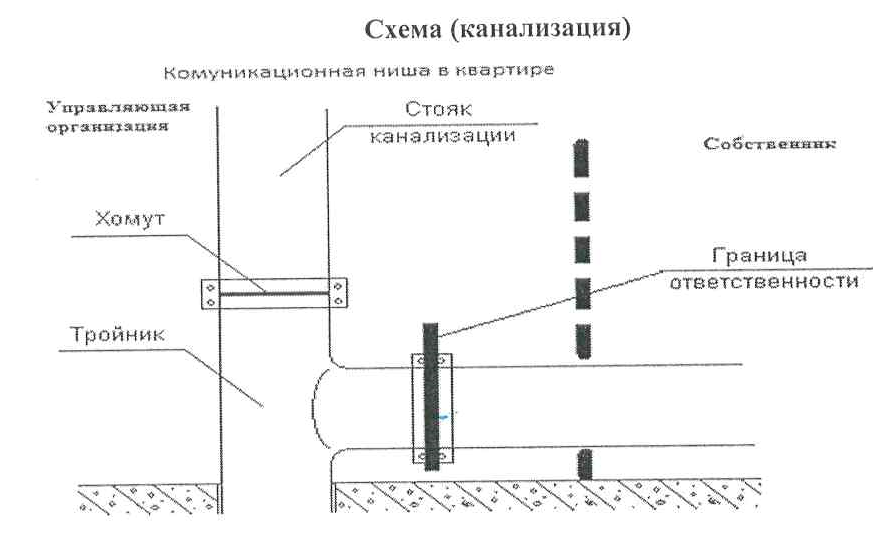 Границей балансовой ответственности Сторон по системе канализации является соединение между отводом тройника стояков канализации и фасонными частями внутренней системы канализации жилого и/или нежилого помещения. Управляющая организация обслуживает систему канализации до первого стыка соединения на вод в жилое и/или нежилое помещение. Ответственность за герметичность соединений между стояком канализации и системой канализации жилого и/или нежилого помещения возлагается на Собственника. Собственник жилого и/или нежилого помещения обслуживает систему канализации внутри жилого и/или нежилого помещения, включая фасонные части и трубопроводы.3) При эксплуатации питающих электрических сетей на квартируСхема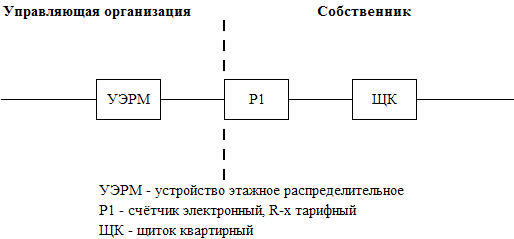 Управляющая организация несет ответственность за надлежащее состояние и работоспособность питающих электрических сетей на квартиру согласно схеме до прибора учета (пунктирной линии слева). 4) При эксплуатации систем вентиляции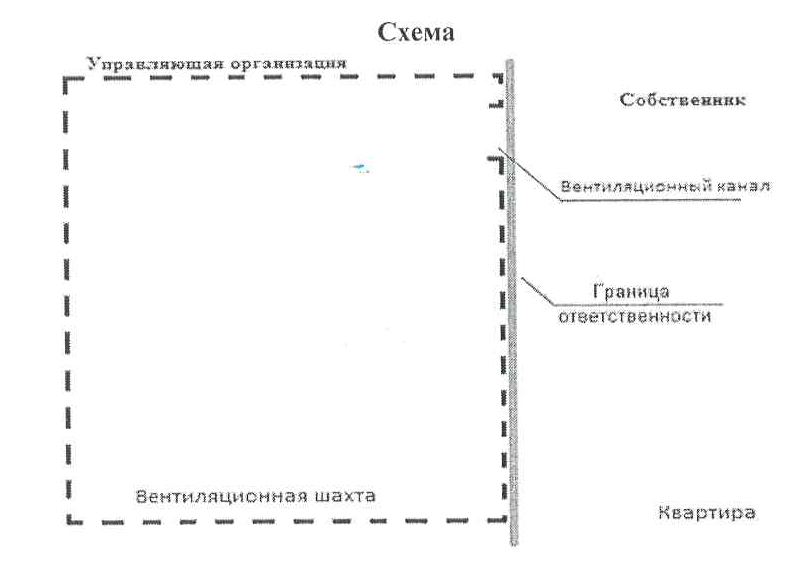 Границей эксплуатационной ответственности Сторон по системе вентиляции являются входы в жилые и/или нежилые помещения вытяжных вентиляционных коробов.Управляющая организация                                                                      Собственник _____________________  / В.В. Савельев /                 _____________  /____________________/       м.п.Управляющая организация:ООО «СервисГрад»Юридический адрес: 129164, г. Москва, ул. Кибальчича, дом 5, строение 1, этаж 2, помещение I, ком. 13Фактический адрес: 125080, г. Москва, Волоколамское ш., д.1, стр.1, комн. 64АОГРН 1097746100792ИНН 7743735618, КПП 771701001р/с 40702810438040021896в ПАО «Сбербанк России» г. Москва,к/с 30101810400000000225БИК 044525225тел./факс: 8 (499) 678-82-52Генеральный директор______________________/В.В. Савельев/м.п.Собственник:ФИО:___________________________________дата рождения:___________________________паспорт серия _______ №__________________,выдан:____________________________________________________________________________________________, _____________________ г.Зарегистрирован: г. __________, ул. ________________________, дом _____, корпус ______, квартира ________.Проживает: г. __________, ул. ________________________, дом _____, корпус ______, квартира ________.Телефон________________________________Электронная почта________________________предпочтительный адрес для получения почтовых уведомлений:___________________ (рег. или прож.)_______________ /_______________________/Виды работПериодичность выполнения работ1. Содержание помещений общего пользования1.1. Уборка лестничных площадок и маршей первого этажамытье 1 раз в день1.2. Уборка лестничных площадок и маршей выше первого этажаподметание 1 раз в неделю, мытье 1 раз в 2 недели1.3. Протирка пыли с колпаков светильников, подоконников в помещениях общего пользования2 раза в год1.4. Уборка кабин лифтов7 раз в неделю1.5. Дератизация12 раз в год1.6. Дезинсекцияпо мере необходимости2. Уборка земельного участка, входящего в состав общего имущества в многоквартирном доме2.1. Подметание земельного участка в летний период в дни с сильными осадками1 раза в сутки2.2. Уборка проходов перед подъездами (подметание/уборка снега) 1 раз в сутки2.3. Уборка мусора с газона 1 раз в неделю2.4. Очистка урн1 раз в сутки2.5. Уборка мусора на контейнерных площадках1 раз в сутки2.6. Сдвижка и подметание территории в дни без снегопада 1 раз в сутки2.7. Сдвижка снега при снегопаде3 раза в сутки2.8. Подметание снега при снегопаде2 раза в сутки2.9. Вывоз твердых бытовых отходовВ соответствии с договором2.10. Стрижка газоновПо мере необходимости2.11. Ликвидация наледив дни гололеда2.12. Уборка детской площадки1 раз в месяц2.13. Стрижка газонов на детской площадкеПо мере необходимости3. Подготовка многоквартирного дома к сезонной эксплуатации3.1. Замена разбитых стекол окон и дверей в помещениях общего пользованияПо мере необходимости3.2. Утепление и прочистка дымовентиляционных каналовПо мере необходимости3.3. Проверка состояния и ремонт продухов в цоколях зданий2 раза в год4. Содержание лифта (ов)4.1 .Периодические осмотры1 раз в месяц4.2. Техническое обслуживание лифтов (Т01)1 раз в месяц4.3. Техническое обслуживание лифтов (Т02)Текущий ремонт 1 - 1 раз в квартал,Текущий ремонт 2 - 2 раза в год4.4. Техническое обслуживание систем ЛДСС1 раз в квартал4.5. Текущий ремонт лифтовежегодно4.6. Текущий ремонт ЛДССежегодно4.7. Диспетчерское обслуживание лифтовежедневно4.8. Аварийное обслуживание лифтовежедневно4.9. Измерение полного сопротивления петли «фаза-нуль»1 раз в 2 года4.10. Электроизмерительные работы на лифтеежегодно5. Проведение технических осмотров и мелкий ремонт5.1. Осмотр водопровода, канализации и горячего водоснабжения2 раза в год. Тex. этажи и подвалы ежедневно5.2. Прочистка канализационного лежака1 paз в 3 месяца5.3. Проверка исправности канализационных вытяжек2 раза в год5.4. Проведение технических осмотров и устранение незначительных неисправностей в системах вентиляции2 раза в год5.5. Проверка наличия тяги в дымовентиляционных каналах2 раза в год5.6. Проведение технических осмотров и устранение незначительных неисправностей в электротехнических устройствах2 раза в год5.7. Осмотр электросети, арматура, электрооборудование на лестничных клетках1 раз в месяц5.8. Осмотр силовых установок1 раз в месяц5.9. Проверка изоляции электропроводки и ее укрепление1 раз в месяц5.10. Проверка заземления оболочки электрокабеля1 раз в год5.11. Замеры сопротивления изоляции проводов1 раз в год5.12. Осмотр системы центрального отопления2 раза в год5.13. Регулировка и наладка систем отопления1 раз в год5.14. Испытание систем центрального отопления1 раз в год5.15. Консервация, промывка систем центрального отопления1 раз в год5.16. Промывка системы центрального отопления1 раз в год5.17. Устранение	незначительных	неисправностей	в	системе теплоснабжения1 раз в год, по мере необходимости5.18. Проверка коллективных приборов учета- визуальный осмотр и проверка наличия и нарушения пломб на ПНР, вычислителе, датчиках давления1 раз в месяц- снятие и запись показаний с вычислителя в журнал1 раз в месяц- составление акта (при нарушении правил эксплуатации прибора) с представителями абонента и поставщикомПо мере необходимости- проверка  работоспособности  запорной  арматуры  (герметичность перекрытия потока виды)   для отключения фильтров. Разбор фильтра. Очистка фильтра от накипи (отложений)4 раза в год- установка  фильтра  для  очистки  теплоносителя  с  креплением резьбовых соединений. Замена сетки4 раза в год- запуск воды с общего вентиля к счетчику. Проверка работы теплосчетчика4 раза в год- проверка работоспособности водонапорной арматуры (герметичность перекрытия потока)2 раза в год- выборочная метрологическая поверка теплосчетчиков (проверка функционирования теплосчетчиков):1 раз в 4 года. По требованию Теплосети- профилактические работы. Очистка первичных датчиков от отложений и ржавчины.1 раз в год- поверка (настройка) тепловычислителя1 раз в 3 года-   съем   данных   с   тепловычислителя   с   помощью   переносного компьютера,   адаптера (для предоставления в теплоснабжающую организацию).1 раз в месяц- обсчет данных, оформление справок, распечатка архивов данных1 раз в месяц5.19. Устранение аварии на внутридомовых инженерных сетях24 часа в сутки6. Текущий ремонт6.1. Ремонт освещения и вентиляции подвалапо мере необходимости6.2. Восстановление защитноотделочного покрытия полапо мере необходимости6.3. Устранение протечек кровлиежегодно6.4. Ремонт теплового узла1 раз в год6.5. Ремонт насосов, магистральной запорной арматуры, автоматических устройствпо мере необходимости6.6. Ремонт оборудования, приборов и арматуры водопроводной сети общего пользованияпо мере необходимости6.7. Ремонт коллективных приборов учета водыпо мере необходимости6.8. Ремонт, замена осветительных установок помещений общего пользования1 раз в год6.9. Окраска ограждений газонов1 раз в год6.10. Окраска малых форм (детских площадок)1 раз в год6.11. Восстановление газонов (подсыпка земли, семян)1 раз в год6.12. Промывка пристенного дренажа1 раз в 3 годаТребования к качеству коммунальных услугДопустимая продолжительность перерывов или предоставления коммунальных услуг ненадлежащего качестваУсловия изменения размера платы за коммунальные услуги ненадлежащего качества1. Холодное водоснабжение1. Холодное водоснабжение1. Холодное водоснабжение1.1. Бесперебойное круглосуточное водоснабжение в течение годадопустимая продолжительность перерыва подачи холодной воды:а) 8 часов (суммарно) в течение одного месяца;б) 4 часа единовременно (в том числе при аварии)за каждый час превышения (суммарно за расчетный период) допустимой продолжительности перерыва подачи воды - размер ежемесячной платы снижается  на 0,15% от размера платы, определенной исходя из показаний приборов учета, или при определении платы исходя из нормативов потребления коммунальных услуг с учетом примечания 11.2. Постоянное соответствие состава и свойств воды действующим санитарным нормам и правилам:нарушение качества не допускаетсяотклонение состава и свойств холодной воды от действующих санитарных норм и правил не допускаетсяпри несоответствии состава и свойств воды действующим санитарным нормам и правилам - плата не вносится за каждый день предоставления коммунальной услуги ненадлежащего качества (независимо от показаний приборов учета)1.3. Давление в системе холодного водоснабжения в точке разбора:а) в многоквартирных домах и жилых домах:- не менее 0,03 МПа (0,3 кгс/кв. см);- не более 0,6 МПа (6 кгс/кв. см);б) у водоразборных колонок - не менее 0,1 МПа (1 кгс/кв. см)отклонение давления не допускаетсяза каждый час (суммарно за расчетный период) периода подачи воды:а) при давлении, отличающемся от установленного до 25%, размер ежемесячной платы снижается на 0,1%;б) при давлении, отличающемся от установленного более чем на 25%, плата не вносится за каждый день предоставления коммунальной услуги ненадлежащего качества (независимо от показаний приборов учета)2. Горячее водоснабжение2. Горячее водоснабжение2. Горячее водоснабжение2.2. Обеспечениетемпературы горячей воды в точке разбора:а) не менее 60 оС для открытых систем централизованного теплоснабжения;б) не менее 50 оС для закрытых систем централизованного теплоснабжения;в) не более 75оС для любых систем теплоснабжениядопустимое отклонение температуры горячей воды в точке разбора:а) в ночное время (с 23 до 6 часов) не более чем на 5 оС;б) в дневное время (с 6 до 23 часов) не более чем на 3 оСа) за каждые 3 оС снижения температуры свыше допустимых отклонений - размер платы снижается на 0,1% за каждый час превышения (суммарно за расчетный период) допустимой продолжительности нарушения;б) при снижении температуры горячей воды ниже 40°С - оплата потребленной воды производится по тарифу за холодную воду2.3. Постоянное соответствие состава и свойств горячей воды действующим санитарным нормам и правиламотклонение состава и свойств горячей воды от действующих санитарных норм и правил не допускаетсяпри несоответствии состава и свойств воды действующим санитарным нормам и правилам - плата не вносится за каждый день предоставления коммунальной услуги ненадлежащего качества (независимо от показаний приборов учета)2.4. Давление в системе горячего водоснабжения в точке разбора:- не менее 0,03 МПа (0,3 кгс/кв.см);- не более 0,45 МПа (4,5 кгс/кв.см)отклонение давления не допускаетсяза каждый час (суммарно за расчетный период) периода подачи воды:а) при давлении, отличающемся от установленного до 25%, размер ежемесячной платы снижается на 0,1%;б) при давлении, отличающемся от установленного более чем на 25%, плата не вносится за каждый день предоставления коммунальной услуги ненадлежащего качества (независимо от показаний приборов учета)3. Водоотведение3. Водоотведение3. Водоотведение3.1. Бесперебойное круглосуточное водоотведение в течение годадопустимая продолжительность перерыва водоотведения:а) не более 8 часов (суммарно) в течение одного месяца б) 4 часа единовременно (в том числе при аварии)за каждый час, превышающий (суммарно за расчетный период) допустимую продолжительность перерыва водоотведения размер платы снижается на 0,15% от размера платы, определенной исходя из показаний приборов учета, или при определении платы исходя из нормативов потребления коммунальных услуг с учетом примечания 14. Электроснабжение4. Электроснабжение4. Электроснабжение4.1. Бесперебойное круглосуточное электроснабжение в течение годадопустимая продолжительность перерыва электроснабжения:а) 2 часа - при наличии двух независимых взаимно резервирующих источников питания;б) 24 часа - при наличии одного источника питанияза каждый час превышения допустимой продолжительности перерыва электроснабжения (суммарно за расчетный период) размер ежемесячной платы, снижается на 0,15% от размера платы, определенной исходя из показаний приборов учета, или при определении платы исходя из нормативов потребления коммунальных услуг с учетом примечания 14.2. Постоянное соответствие напряжения, частоты действующим федеральным стандартамне допускаетсяза каждый час периода снабжения электрической энергией, не соответствующей установленному стандарту (суммарно за расчетный период) размер платы снижается на 0,15% от размера платы, определенной исходя из показаний приборов учета, или при определении платы исходя из нормативов потребления коммунальных услуг с учетом примечания 15. Газоснабжение5. Газоснабжение5. Газоснабжение5.1. Бесперебойное круглосуточное газоснабжение в течение годане более 4 часов (суммарно) в течение одного месяцаза каждый час превышения допустимой продолжительности перерыва газоснабжения (суммарно за расчетный период) размер платы снижается на 0,15% от размера платы, определенной исходя из показаний приборов учета, или при определении платы исходя из нормативов потребления коммунальных услуг с учетом примечания 15.2. Постоянное соответствие свойств и давления подаваемого газа действующим федеральным стандартам и иным обязательным требованиямотклонение свойств и давления подаваемого газа от действующих федеральных стандартов и иных обязательных требований не допускаетсяпри несоответствии свойств и давления подаваемого газа действующим федеральным стандартам и иным обязательным требованиям плата не вносится за каждый день предоставления коммунальной услуги ненадлежащего качества (независимо от показаний приборов учета)5.3. Давление сетевого газа:не менее 0,003 МПа;не более 0,005 МПаотклонение давления сетевого газа более чем на 0,005 МПа не допускаетсяза каждый час (суммарно за расчетный период) периода снабжения газом:а) при давлении, отличающемся от установленного до 25%, размер ежемесячной платы снижается на 0,1%;б) при давлении, отличающемся от установленного более чем на 25%, плата не вносится за каждый день предоставления коммунальной услуги ненадлежащего качества (независимо от показаний приборов6. Отопление6. Отопление6. Отопление6.1. Бесперебойное круглосуточное отопление в течение отопительного периодадопустимая продолжительность перерыва отопления:а) не более 24 часов (суммарно) в течение одного месяца;б) не более 16 часов – при температуре воздуха в жилых помещениях от нормативной до 12 оС,в) не более 8 часов – при температуре воздуха в жилых помещениях от  12 до 10 оС,г) не более 4 часов – при температуре воздуха в жилых помещениях от  10 до  8 оСза каждый час, превышающий (суммарно за расчетный период) допустимую продолжительность перерыва отопления размер ежемесячной платы снижается  на 0,15% от размера платы, определенной исходя из показаний приборов учета, или при определении платы исходя из нормативов потребления коммунальных услуг с учетом примечания 16.2. Обеспечение температуры воздуха:а) в жилых помещениях не ниже  + 18 оС (в угловых комнатах +20 оС), а в районах с температурой наиболее холодной пятидневки (обеспеченностью 0,92) минус 31°С и ниже + 20 (+22)°Сб) в других помещениях - в соответствии с ГОСТ Р 51617-2000 Допустимое снижение нормативной температуры в ночное время суток (от 0 до 5 часов) - не более  Допустимое превышение нормативной температуры - не более отклонение температуры воздуха в жилом помещении не допускаетсяза каждый час отклонения температуры воздуха в жилом помещении от указанной в настоящем пункте (суммарно за расчетный период) размер ежемесячной платы снижается:а) на 0,15% от размера платы, определенной исходя из показаний приборов учета за каждый градус отклонения температуры;б) на 0,15% за каждый градус отклонения температуры при определении платы исходя из нормативов потребления6.3. Давление во внутридомовой системе отопления:а) с чугунными радиаторами - не более 0,6 МПа (6 кгс/кв. см)б) с системами конвекторного и панельного отопления, калориферами, а также прочими отопительными приборами – не более 1,0 МПа (10 кгс/кв. см);в) с любыми отопительными приборами – не менее чем на 0,05 МПа (0,5 кгс/кв. см) выше статического давления, требуемого для постоянного заполнения системы отопления теплоносителемотклонение давления более установленных значений не допускаетсяза каждый час (суммарно за расчетный период) периода отклонения установленного давления во внутридомовой системе отопления при давлении, отличающемся от установленного более чем на 25%, плата не вносится за каждый день предоставления коммунальной услуги ненадлежащего качества (независимо от показаний приборов учета)